COLEGIO EMILIA RIQUELMEGUIA DE APRENDIZAJE EN CASAACTIVIDAD VIRTUAL SEMANA DEL 23 AL 26 JUNIOCOLEGIO EMILIA RIQUELMEGUIA DE APRENDIZAJE EN CASAACTIVIDAD VIRTUAL SEMANA DEL 23 AL 26 JUNIOCOLEGIO EMILIA RIQUELMEGUIA DE APRENDIZAJE EN CASAACTIVIDAD VIRTUAL SEMANA DEL 23 AL 26 JUNIO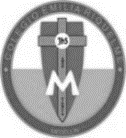 Asignatura: Edu. ArtísticaGrado:   10°Docente: Hermana EsperanzaDocente: Hermana EsperanzaMiércoles, 24 de junio del 2020   Buenos días Estudiantes, para esta semana deben realizar el tercer periodo, a gusto de ustedes y deben escribir los desempeños que trabajaremos durante este periodo. DesempeñosValora y asume una posición crítica frente a los mensajes emitidos por las obras de arte.Identifica tendencias artísticas en las obras que observo.Crea obras del arte partiendo de estilos definidos.Nota: Recuerda enviarme la evidencia fotográfica a mi correo.Cualquier duda o inquietud referente al trabajo, escribirme inmediatamente a mi correo esvesilva@gmail.com  yo estaré atenta y responderé sus dudas como lo he realizado hasta este momento.Bendiciones. Hermana EsperanzaMiércoles, 24 de junio del 2020   Buenos días Estudiantes, para esta semana deben realizar el tercer periodo, a gusto de ustedes y deben escribir los desempeños que trabajaremos durante este periodo. DesempeñosValora y asume una posición crítica frente a los mensajes emitidos por las obras de arte.Identifica tendencias artísticas en las obras que observo.Crea obras del arte partiendo de estilos definidos.Nota: Recuerda enviarme la evidencia fotográfica a mi correo.Cualquier duda o inquietud referente al trabajo, escribirme inmediatamente a mi correo esvesilva@gmail.com  yo estaré atenta y responderé sus dudas como lo he realizado hasta este momento.Bendiciones. Hermana EsperanzaMiércoles, 24 de junio del 2020   Buenos días Estudiantes, para esta semana deben realizar el tercer periodo, a gusto de ustedes y deben escribir los desempeños que trabajaremos durante este periodo. DesempeñosValora y asume una posición crítica frente a los mensajes emitidos por las obras de arte.Identifica tendencias artísticas en las obras que observo.Crea obras del arte partiendo de estilos definidos.Nota: Recuerda enviarme la evidencia fotográfica a mi correo.Cualquier duda o inquietud referente al trabajo, escribirme inmediatamente a mi correo esvesilva@gmail.com  yo estaré atenta y responderé sus dudas como lo he realizado hasta este momento.Bendiciones. Hermana EsperanzaMiércoles, 24 de junio del 2020   Buenos días Estudiantes, para esta semana deben realizar el tercer periodo, a gusto de ustedes y deben escribir los desempeños que trabajaremos durante este periodo. DesempeñosValora y asume una posición crítica frente a los mensajes emitidos por las obras de arte.Identifica tendencias artísticas en las obras que observo.Crea obras del arte partiendo de estilos definidos.Nota: Recuerda enviarme la evidencia fotográfica a mi correo.Cualquier duda o inquietud referente al trabajo, escribirme inmediatamente a mi correo esvesilva@gmail.com  yo estaré atenta y responderé sus dudas como lo he realizado hasta este momento.Bendiciones. Hermana Esperanza